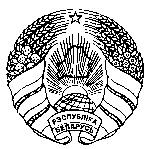 О проведении обучающихкурсов на платной основеГУО «Брестский областной институт развития образования» информирует о проведении 18 апреля 2024 года платных обучающих курсов (дистанционная форма обучения) по теме: «Технологическая карта урока» для руководителей районных, школьных методических объединений учителей начальных классов, заместителей директоров учреждений образования, курирующих школу I ступени, для учителей начальных классов и других заинтересованных лиц.Обучающие курсы проводит:Сорока Оксана Геннадьевна – кандидат педагогических наук, доцент. Заместитель декана по научной работе факультета начального образования, доцент кафедры педагогики и психологии начального образования учреждения образования «Белорусский государственный педагогический университет имени Максима Танка». Практический опыт работы в школе: учитель начальных классов (средняя школа №168 г. Минска, гимназия «Премьер»).Автор научных и учебных изданий: монографии «Формирование элементов логической и алгоритмической грамотности в начальных классах»; учебно-методических комплексов «Основы педагогики», «Современные образовательные технологии в начальной школе» (электронный ресурс), «Использование электронных средств обучения в начальной школе» (электронный ресурс); учебного электронного издания «Человек и мир. 1–3 классы» и других.Автор более 120 публикаций, включая статьи, учебные и учебно-методические пособия для студентов высших учебных заведений.Проблемное поле:Проектирование урока в рамках технологического подхода.Структура и содержание технологической карты урока.ВопросыТехнологический подход в образовании.Технологическая карта как форма проектирования учебного занятия.Алгоритм разработки технологической карты урока.Начало обучения: 18 апреля 2024 года – 14.00. Стоимость обучения для одного участника– 30 (тридцать) рублей. Слушателям обучающих курсов необходимо:Заполнить форму регистрации (анкету) до 13.00 (18.04.2024) на сайте ГУО "Брестский областной ИРО" - Главная – Раздел «МЕРОПРИЯТИЯ» → «Технологическая карта урока» → «Регистрация на обучающие курсы ОК 24-14»;Заполнить договор на обучение и акт выполненных работ, формы которых размещены в объявлении о данном вебинаре на сайте ГУО "Брестский областной ИРО" (файлы выслать на адрес электронной почты: market@boiro.by).Оплата за обучение осуществляется по месту жительства слушателей: а) в местных отделениях связи или банков на текущий (расчетный) счетBY31BLBB36320200298147001001в дирекции ОАО «Белинвестбанк» по Брестской области г.Брест, код BLBBBY2XУНН 200298147, ОКПО 05899548 (с пометкой ОК-24-14); б) оплата также доступна через Систему «Расчет» (ЕРИП): Образование и развитие→Дополнительное образование и развитие→Академии-институты→Брестский областной ИРО → Обучающие курсы→ ввести свои данные и номер курсов (ОК-24-14). По окончании семинара будут выданы сертификаты об обучении.Ответственные методисты: Даниш Анатолий Иванович тел. (80162) 95-85-43.Болтромеюк Юлия Алексеевна тел. (80162) 95-85-51 (+375255005369).Ректор                                                                                    А.В. МощукЭлектронный вариант соответствует оригиналу10 Болтромеюк 95-85-51Галоўнае ўпраўленне па адукацыiБрэсцкага аблвыканкамаДЗЯРЖАЎНАЯ ЎСТАНОВА АДУКАЦЫІ“БРЭСЦКІ АБЛАСНЫ ІНСТЫТУТ РАЗВІЦЦЯ АДУКАЦЫІ”вул. Я.Купалы, 20/1, 224020, г. Брэсттэл./факс 354299эл. адрас: mail@boiro.by21.03.2024 № 02-05/612Главное управление по образованиюБрестского облисполкомаГОСУДАРСТВЕННОЕ УЧРЕЖДЕНИЕ ОБРАЗОВАНИЯ“  БРЕСТСКИЙ ОБЛАСТНОЙ ИНСТИТУТ РАЗВИТИЯ ОБРАЗОВАНИЯ”ул. Я.Купалы, 20/1, 224020, г. Брест  тел./факс 354299эл. адрес: mail@boiro.byГалоўнае ўпраўленне па адукацыiБрэсцкага аблвыканкамаДЗЯРЖАЎНАЯ ЎСТАНОВА АДУКАЦЫІ“БРЭСЦКІ АБЛАСНЫ ІНСТЫТУТ РАЗВІЦЦЯ АДУКАЦЫІ”вул. Я.Купалы, 20/1, 224020, г. Брэсттэл./факс 354299эл. адрас: mail@boiro.by21.03.2024 № 02-05/612Начальникам отделов (управлений)по образованию райгорисполкомов,администраций районов г. БрестаНачальникам отделов (управлений)по образованию райгорисполкомов,администраций районов г. Бреста